Stari trg, 11. 1. 2017IZPOSOJA UČBENIŠKEGA KOMPLETAŠolsko leto 2016/2017Učenec / učenka: Razred: 3.Ob izteku šolskega leta morate učbenik vrniti šoli. V primeru, da bo učbenik poškodovan, uničen ali izgubljen, boste morali v skladu s pravilnikom o upravljanju učbeniškega sklada plačati odškodnino (1/3 za poškodovan, ½ za uničen ali izgubljen učbenik).Opombe o stanju učbenika posredujte skrbniku sklada na začetku šolskega leta.Z učbenikom ravnajte skrbno, poskrbite, da bo zavit, vendar ne v samolepilno folijo.Opombe o stanju učbenika posredujte skrbniku sklada do zaključka šolskega leta.Evidenčni list shranite, ker ga boste potrebovali pri vračanju knjig.Izposojeno dne:_____________________         Podpis:_________________________________Vrnjeno dne:_______________________ Skrbnica učbeniškega sklada Leonida Zalar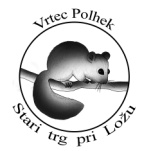 Osnovna šola heroja Janeza HribarjaCesta Notranjskega odreda 321386 Stari trg pri Ložu	tel: 01 707 12 50,   fax:  01 707 12  60os.h-janeza-hribarja@guest.arnes.siučbenikinventarna številka1MOJE BRANJE – SVET IN SANJE, berilo2M. Antić et al.: OKOLJE IN JAZ 3, učbenik, Spoznavanje okolja za 3. razred 